Murmelspiel mit BärenZiel der SpieleDie Kinder lernen zu erkennen, zu benennen und zusammenzuzählen. Der Schwierigkeitsgrad des Spieles lässt sich variieren: Je nach Alter der Kinder kann die Punktezahl der Bahn niedrig ( z. B. 1, 2, 3 ) oder höher ( z.B. 5, 10, 20 ) sein.Kleinere Kinder, die noch keine Zahlen kennen, können auch ein reines Geschicklichkeitsspiel daraus machen.SpielmaterialSpielfeld mit Bären s.u. ; Glasmurmel Spielvorschläge Die Kugel soll nacheinander möglichst alle Bahnen durchlaufen. Wird eine Bahn übersprungen, darf sie nicht noch einmal angespielt werden.Wird eine Bahn zweimal durchlaufen, muss der Spieler diese Runde aussetzen.Wer hat nach mehreren Runden die höchste Punktezahl?Eine Zahl wird festgelegt , zum Beispiel 20.Dem Spielern muss auf Anhieb gelingen diese Zahl zu treffen. Klappt es, wird sie notiert. Missglückt der Versuch , kommt der nächste Spieler an die Reihe.Wer hat nach mehreren Runden die meisten Punkte?Die Kugel soll durch drei Bahnen rollen ( hin- her- hin) . wer dabei die höchste Punktezahl erreicht, hat die Runde gewonnen.Und so wird es gemacht BastelmaterialTonkarton in Hellgrün, Dunkelgrün und Dunkelbraun, Reste in Rot , Gelb, Blau Hellbraun; Glasmurmel, 12 mm, Klebstoff; schwarzer Buntstift; Bleistift; Lineal; SchereBastelanleitungAus hellgrünem Tonkarton ein Quadrat von 28 x 28 cm schneiden.Das eigentliche Spielfeld ist 20 cm groß. Rundherum einen Rand von 4 cm einzeichnen. Mit einer spitzen Schere und einem Lineal vorfalzen, dabei alle Linien bis zum Rand durchziehen.Die durchgezogenen Linien von Zwei gegenüberliegenden Seiten je 4 cm weit einschneiden.In der Mitte des Spielfeldes mit gleichmäßigem Abstand ( jeweils 4 cm ) vier Linien von 13,5 cm Länge einzeichnen. Den Rand rundherum nach oben falten und an den Ecken zusammenkleben.Hecken, Bären, Fußteile, Schnauzen und Hosen auf Tonkarton  übertragen und ausschneiden.Hecken entlang den Einzeichnungen vorfalzen und falten, dann auf die Linien des Spielfeldes kleben.Bärenteile zusammenkleben, Gesichter und Ziffern aufmalen. Die Ausgestaltung ist von beiden Seiten gleich. Füße falzen, falten und zur besseren Standfestigkeit mit Unterteilen bekleben. Bären zwischen den Heckenreihen platzieren. Wo die Arme der Bären die Hecken berühren, diese 5 mm einschneiden und die Arme feststecken. Der  zweite Arm der äußeren Bären wird am Spielfeldrand nach innen gebogen. Bären mit den Füßen festkleben.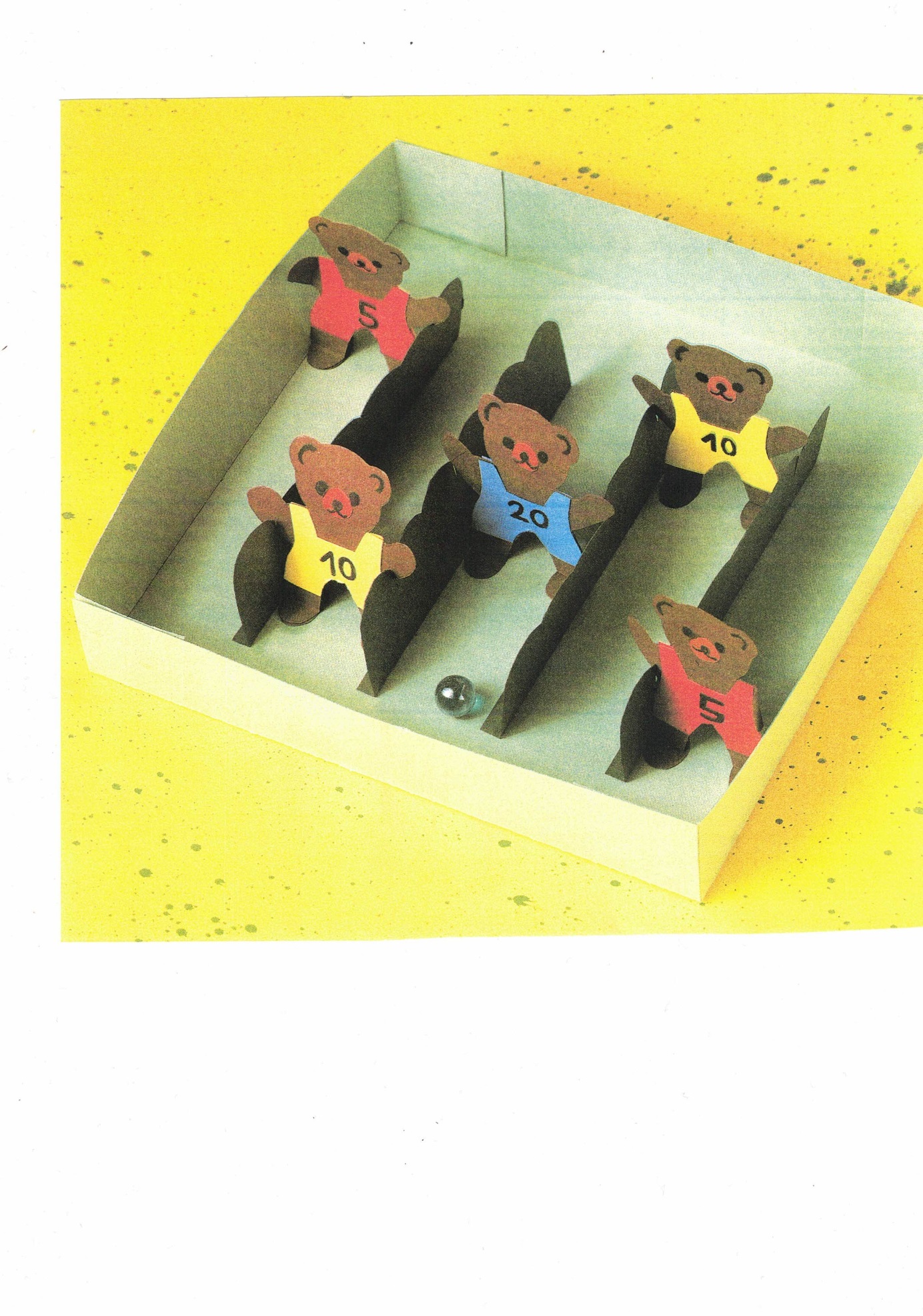 